Pro začátek jedno Zdrávas MariaVšechno začalo nenápadně ráno 8. prosince 1841. Téhož roku otevřel v Turíně don Cocchi první oratoř. Don Bosco byl v tomto městě teprve měsíc. Sám popsal, co se tehdy přihodilo. „Na svátek Neposkvrněné Panny Marie jsem se oblékal na mši svatou. Kostelník Josef Comotti si všiml mladíka stojícího v koutě a zavolal ho, aby mi šel ministrovat.- Nedovedu, odpověděl postrašeně.- Jen se nestyď, nikdo jiný tu není, nedělej drahoty a honem běž.- Nedovedu, znova opakoval mladík. Nikdy jsem ještě neministroval.- Dobytku jeden, pak tu nemáš co dělat, dopálil se kostelník. Když nedovedeš ministrovat, proč jsi sem lezl? Vztekle chytil násadu oprašovadla a začal s ní bít hocha po hlavě. Ten se dal na útěk.- Co si to dovolujete? okřikl jsem ho rázně. Proč ho bijete? - Protože přišel do sakristie a nedovede ministrovat.- Nepočínal jste si dobře. - Co vám je po tom?- Je to můj přítel. Rychle ho zavolejte. Musím s ním mluvit. Vystrašený hoch se vrátil. Byl rozcuchaný, kabát měl špinavý a potrhaný. Přišel z venkova. Doma mu asi řekli: Nezapomeň chodit v Turíně na mši. Poslechl, ale styděl se jít do kostela mezi svátečně oblečené věřící. Zkusil vklouznout do sakristie. Na venkově to bývala běžná praxe.- Byl jsi už na mši? zeptal jsem se laskavě. - Nebyl.- Zajdi si na ni. Pak s tebou musím promluvit o něčem, co tě bude zajímat.Slíbil mi to. Když jsem skončil mši svatou a díkučinění, zavedl jsem ho na kůr a s usměvavou tváří jsem ho oslovil: - Jak se, příteli, jmenuješ? - Bartoloměj Garelli.- Z kterého jsi kraje? - Z Asti.- Jaké máš řemeslo? - Jsem zedník. - Máš otce? - Už zemřel. - A matku? - Také už nežije. - Kolik je ti let? - Šestnáct.- Umíš číst a psát? - Ne.- Dovedeš zpívat? Mladík se mi podíval tázavě do tváře, proč mě to zajímá a řekl: - Nedovedu.- Ale pískat jistě dovedeš, že? Začal se smát. O to mi šlo. Začínali jsme si rozumět. - Byl jsi u prvního svatého přijímání? - Dosud ne.- A u zpovědi? - Když jsem byl malý.- Chodíš na katechismus? - Stydím se, protože malí kluci by se mi smáli. - A měl bys zájem, kdybych ti ho vysvětloval? - Měl.- Přicházel bys sem za mnou? - Kdyby mě tu nebili.- Neboj se. Od nynějška jsi můj přítel a nikdo se tě nedotkne. Kdy bys měl chut začít? - To záleží na vás. - Třeba hned? - Rád.Don Bosco si klekl a pomodlil se TAJENKA. Po pětačtyřiceti letech pak svým salesiánům řekl:- Všechny dary, které nám dalo nebe, jsou ovocem onoho prvního TAJENKA, které jsem se modlil vroucně a s přímým úmyslem. Když se domodlil, úvodem se přežehnal. Všiml si, že Bartoloměj se pokoušel o něco podobného. Pak mu v jeho nářečí, byli krajané, vyprávěl, že na Boha se obracíme jako na otce.- Bartoloměji, řekl mu na konci, byl bych rád, kdybys přišel příští neděli zas. - Přijdu rád.- A nechoď sám. Přiveď i své kamarády.“Bartoloměj Garelli, malý zedník z Asti, se stal prvním Don Boskovým zprostředkovatelem mezi mladými dělníky na svém pracovišti. Vyprávěl jim, že se potkal se sympatickým knězem, který dovede také pískat, a tlumočil jeho pozvání. Neděle byla za tři dny. Přišlo jich devět. Nešli do kostela svatého Františka z Assisi. Přišli za Donem Boskem. Začala oratoř.(z knihy Teresio Bosco: Don Bosco)Nakresli obrázek podle příběhu.	(7 bodů)Obrázek podepiš a odevzdej do krabičky.Jakou modlitbu se Don Bosco pomodlil?	(3 body)Tento labyrint ti pomůže, když spojíš 2  zvonečky a 2  křížky .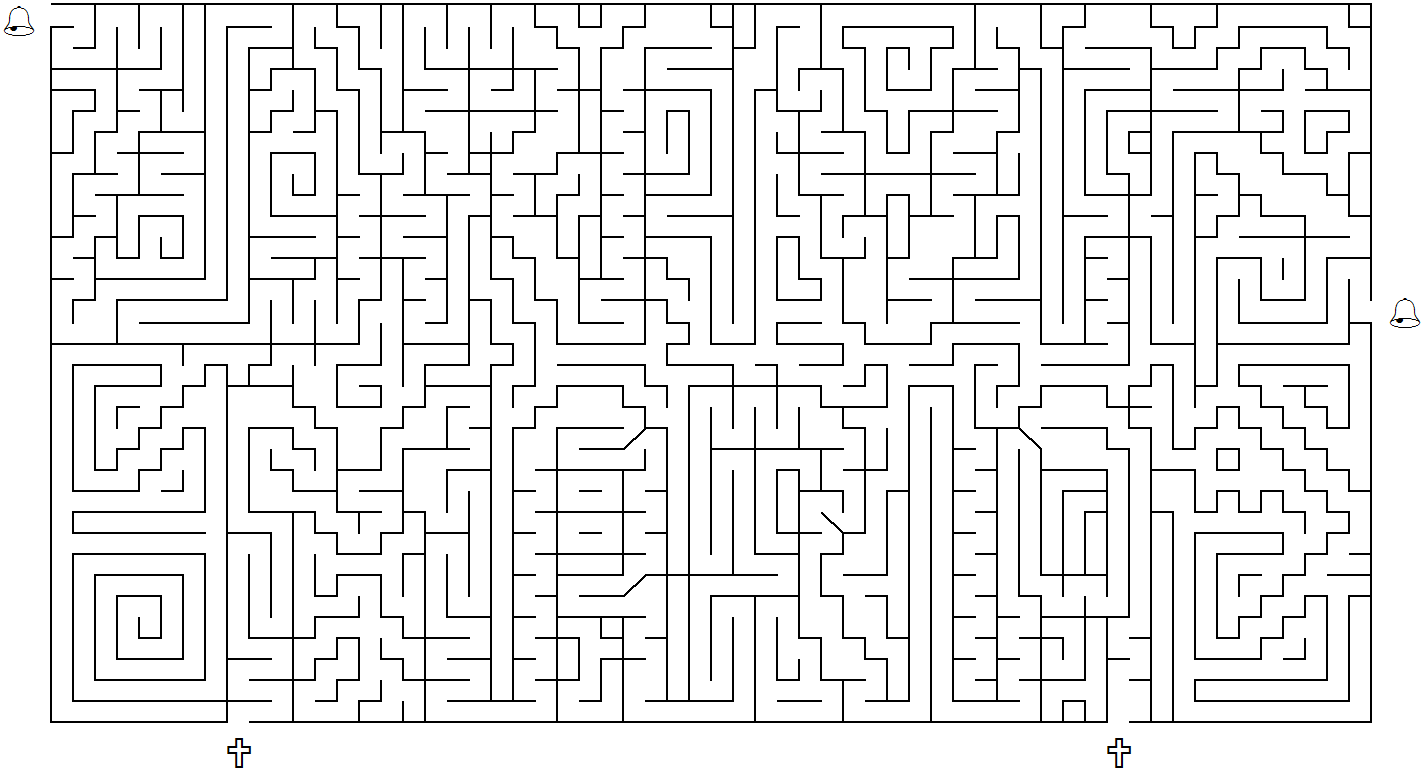 